Year 1 Home Learning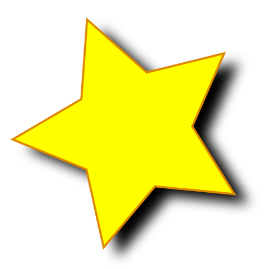 Summer Term Week 11 PhonicsRevise all set 2 and 3 sounds using the following link.https://www.youtube.com/watch?v=WnusnM_6R2ARevise all sounds in your phonic booklet.What each sound isRead the words for each soundGet an adult to give you a spelling test of words from different sounds.Complete this activity daily to ensure you are confident with all the sounds to improve you reading and spelling.Mrs Flint’s group read the book ‘A Box Full of Light’ every day as your home reader. (see English folder)Mrs Badland’s Group read the book ‘Tag’ every day as your home reader. (see English folder)Maths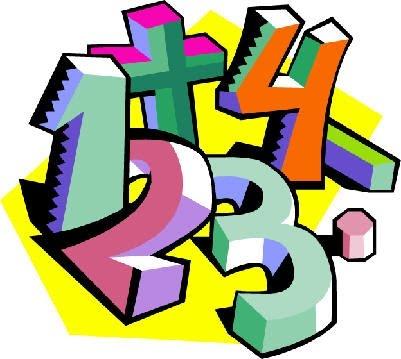 Look in the Maths folder for activities. Open up the home learning video links in the maths folder to access the video starters.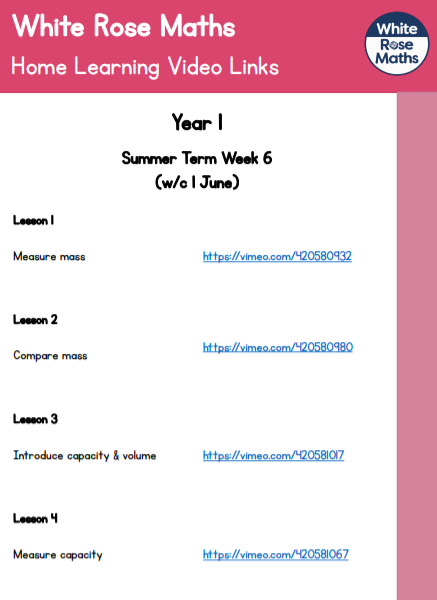 EnglishRead the text ‘Mrs Armitage Queen of the Road’ using the PowerPoint in the English folder.Use the pictures to write how Mrs Armitage’s car turned into the machine everyone loves.Answer questions about the text.Look at the pictures and write what the characters might be thinking.Answer the inference questions.Open English activities in the English folder for more detail. You do not need to print the sheets you can write on paper. GeographyWe have spent the past four weeks learning about the seaside. Use what you have learnt to label the features of a seaside town.ScienceScience experiment 1 – make a rain gaugeScience experiment 2 – make a windsockSee instruction in the science folder.When you have made a windsock and a rain gauge you can place them outside and become a weather watcher like Wilbur.Religious EducationWe are thinking about the life of Jesus this week. Jesus did so many things and changed so many lives when he was on earth.Activity 1Look at the images and see how many of the stories you can name from Jesus’ life.Activity 2Complete the ‘favourites’ sheet about the life of Jesus.ArtFollow the instructions in the art folder to make a paper fish.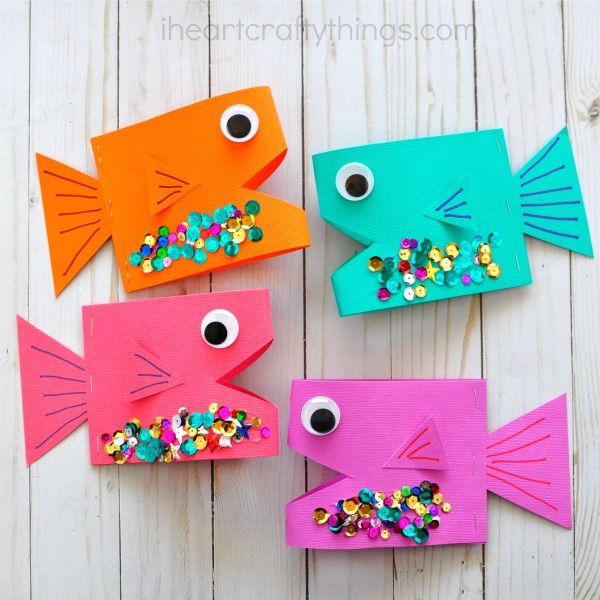 ReadingGo onto the link:https://www.oxfordowl.co.uk/for-home/find-a-book/library-page/?view=image&query=&type=book&age_group=Age+4-5&level=&level_select=&book_type=&series=#and choose a book to read. Purple MashLook at your Purple Mash account and have a go at the some of the activities online.Any of your work can be attached to Purple Mash and sent to your teachers. Purple MashLook at your Purple Mash account and have a go at the some of the activities online.Any of your work can be attached to Purple Mash and sent to your teachers. 